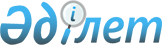 О внесении изменения в постановление акимата Атырауской области от 14 апреля 2008 года № 104 "Вопросы Управления координации занятости и социальных программ Атырауской области
					
			Утративший силу
			
			
		
					Постановление акимата Атырауской области от 15 июля 2022 года № 159. Утратило силу постановлением акимата Атырауской области от 11 декабря 2023 года № 263
      Сноска. Утратило силу постановлением акимата Атырауской области от 11.12.2023 № 263 (вводится в действие со дня его первого официального опубликования).
      Акимат Атырауской области ПОСТАНОВЛЯЕТ:
      1. Внести в постановление акимата Атырауской области от 14 апреля 2008 года № 104 "Вопросы Управления координации занятости и социальных программ Атырауской области" следующее изменение:
      Положение об Управлении координации занятости и социальных программ Атырауской области, утвержденное указанным постановлением изложить в новой редакции согласно приложению к настоящему постановлению.
      2. Государственному учреждению "Управление координации занятости и социальных программ Атырауской области" принять меры, вытекающие из настоящего постановления.
      3. Контроль за исполнением настоящего постановления возложить на первого заместителя акима Атырауской области Айдарбекова С.К.
      4. Настоящее постановление вступает в силу со дня его подписания и вводится в действие со дня его первого официального опубликования. Положение об Управлении координации занятости и социальных программ Атырауской области 1. Общие положения
      1. Государственное учреждение "Управление координации занятости и социальных программ Атырауской области" (далее - Управление) является государственным органом Республики Казахстан, осуществляющим руководство в сфере координации занятости и социальных программ.
      2. Управление осуществляет свою деятельность в соответствии с Конституцией и законами Республики Казахстан, актами Президента и Правительства Республики Казахстан, иными нормативными правовыми актами, а также настоящим Положением.
      3. Управление является юридическим лицом в организационно-правовой форме государственного учреждения, имеет печати с изображением Государственного Герба Республики Казахстан и штампы со своим наименованием на казахском и русском языках, бланки установленного образца, счета в органах казначейства в соответствии с законодательством Республики Казахстан.
      4. Управление вступает в гражданско-правовые отношения от собственного имени.
      5. Управление имеет право выступать стороной гражданско-правовых отношений от имени государства, если оно уполномочено на это в соответствии с законодательством Республики Казахстан.
      6. Управление по вопросам своей компетенции в установленном законодательством порядке принимает решения, оформляемые приказами руководителя Управления и другими актами, предусмотренными законодательством Республики Казахстан.
      7. Структура и лимит штатной численности Управления утверждаются в соответствии с законодательством Республики Казахстан.
      8. Местонахождение Управления: 060005, Атырауская область, город Атырау, улица Азаттык, 31а.
      9. Настоящее положение является учредительным документом Управления.
      10. Финансирование деятельности Управления осуществляется из местного бюджета в соответствии с законодательством Республики Казахстан.
      11. Управлению запрещается вступать в договорные отношения с субъектами предпринимательства на предмет выполнения обязанностей, являющихся полномочиями Управления.
      Если Управлению законодательными актами предоставлено право осуществлять приносящую доходы деятельность, то полученные доходы направляются в государственный бюджет, если иное не установлено законодательством Республики Казахстан. 2. Задачи и полномочия Управления
      12. Задачи:
      1) координации деятельности в сфере занятости и социальной защиты населения;
      2) реализация государственной политики в области занятости и социальной защиты населения;
      13. Полномочия:
      1) права:
      принимать обязательные для исполнения правовые акты в пределах своей компетенции;
      запрашивать и получать информацию, документы от соответствующих организации, государственных органов, предприятий и других;
      осуществляет иные права, предусмотренные законодательством Республики Казахстан:
      2) обязанности:
      соблюдать Конституцию и законодательство Республики Казахстан;
      обеспечить реализацию возложенных на Управление функции;
      рассматривать жалобы и обращения, поступившие в Управление;
      иные обязанности, предусмотренные законодательством Республики Казахстан;
      14. Функции:
      1) проведения мероприятий, обеспечивающих содействие занятости населения;
      2) осуществления координации местных органов по вопросам занятости населения и методического руководства ими;
      3) выдачи, продления, разрешений на привлечение иностранной рабочей силы для осуществления трудовой деятельности на своей территории и (или) других административно-территориальных единицах в пределах квоты, распределенной уполномоченным органам по вопросам занятости населения, либо в рамках внутрикорпоративного перевода вне квоты, а также приостановки и отзыва указанных разрешений;
      4) проведения работ по установлению квоты рабочих мест для инвалидов в размере от двух до четырех процентов от численности рабочих мест без учета рабочих мест на тяжелых работах, работах с вредными, опасными условиями труда, а также трудоустроиства лиц, состоящих на учете службы пробации, освобожденных из мест лишения свободы и граждан из числа молодежи, потерявших или оставшихся до наступления совершеннолетия без попечения родителей, являющихся выпускниками организаций образования;
      5) обеспечение организации социального партнерство на региональном уровне;
      6) обеспечение санаторно-курортного лечения инвалидов и детей-инвалидов в соответствии с индивидуальной программой реабилитации инвалида, а также организация обеспечения инвалидов техническим вспомогательными (компенсаторными) средствами и (или) специальными средствами передвижения в соответствии с индивидуальной программой реабилитации инвалида;
      7) способствует созданию организации, осуществляющих реабилитацию инвалидов;
      8) принимают меры по развитию системы предоставления специальных социальных услуг;
      9) принимает заявление с приложением необходимых документов от этнических казахов на присвоение или продления статуса кандаса, включение в региональную квоту приема кандасов;
      10) организует деятельность центров по адаптации и интеграции кандасов, центров временного размещения;
      11) осуществление процедуры присвоения, продления, лишения и прекращения статуса беженца;
      12) выдача иностранцам или лицам без гражданства справок о соответствии квалификации для самостоятельного трудоустройства по востребованным в приоритетных отраслях экономики (виды экономической деятельности) профессиям, с правом продления;
      13) осуществляет в пределах компетенции другие функции в соответствии с законодательствам Республики Казахстан. 3. Статус, полномочия руководителя Управления
      14. Руководство Управлением осуществляется руководителем, который несет персональную ответственность за выполнение возложенных на Управление задач и осуществление им своих полномочий.
      15. Руководитель Управления назначается на должность и освобождается от должности в соответствии с законодательством Республики Казахстан.
      16. Руководитель Управления имеет заместителей, которые назначаются на должность и освобождаются от должности в соответствии с законодательством Республики Казахстан.
      17. Полномочия руководителя Управления:
      1) руководит деятельностью Управления и обеспечивает выполнение возложенных на него задач;
      2) представляет интересы Управления в государственных органах, судах и других организациях;
      3) определяет обязанности и полномочия своих заместителей и работников Управления;
      4) в соответствии с законодательством Республики Казахстан назначает на должность и освобождает от должности работников Управления;
      5) утверждает положения о структурных подразделениях Управления;
      6) в установленном законодательстве порядке поощряет и налагает дисциплинарные взыскания на сотрудников Управления;
      7) принимает необходимые меры, направленные на противодействие коррупции в Управлении и несет персональную ответственность за принятие антикоррупционных мер;
      8) в пределах своей компетенции издает приказы, принимает решения по другим вопросам, относящимся к его компетенции;
      Исполнение полномочий руководителя Управления в период его отсутствия осуществляется лицом, его замещающим в соответствии с действующим законодательством.
      18. Руководитель определяет полномочия своего заместителя в соответствии с действующим законодательством. 4. Имущество Управления
      19. Управление может иметь на праве оперативного управления обособленное имущество в случаях, предусмотренных законодательством.
      Имущество Управления формируется за счет имущества, переданного ему собственником, а также имущества (включая денежные доходы), приобретенного в результате собственной деятельности, и иных источников, не запрещенных законодательством Республики Казахстан.
      20. Имущество, закрепленное за Управлением, относится к коммунальной собственности.
      21. Управление не вправе самостоятельно отчуждать или иным способом распоряжаться закрепленным за ним имуществом и имуществом, приобретенным за счет средств, выданных ему по плану финансирования, если иное не установлено законодательством. 5. Реорганизация и упразднение Управления
      22. Реорганизация и упразднение Управления осуществляются в соответствии с законодательством Республики Казахстан.
      Перечень государственных учреждений, находящихся в ведении
      Управления
      1. Коммунальное государственное учреждение "Центр оказания специальных социальных услуг №1";
      2. Коммунальное государственное учреждение "Центр оказания специальных социальных услуг №2";
      3. Коммунальное государственное учреждение "Центр оказания специальных социальных услуг №3";
      4. Коммунальное государственное учреждение "Центр оказания специальных социальных услуг №4";
      5. Государственное учреждение "Областной центр реабилитации инвалидов".
					© 2012. РГП на ПХВ «Институт законодательства и правовой информации Республики Казахстан» Министерства юстиции Республики Казахстан
				
      Аким области

Шапкенов С.
Приложение к постановлению
акимата Атырауской области
от 15 июля 2022 года № 159Утверждено постановлением
акимата Атырауской области
от 14 апреля 2008 года № 104